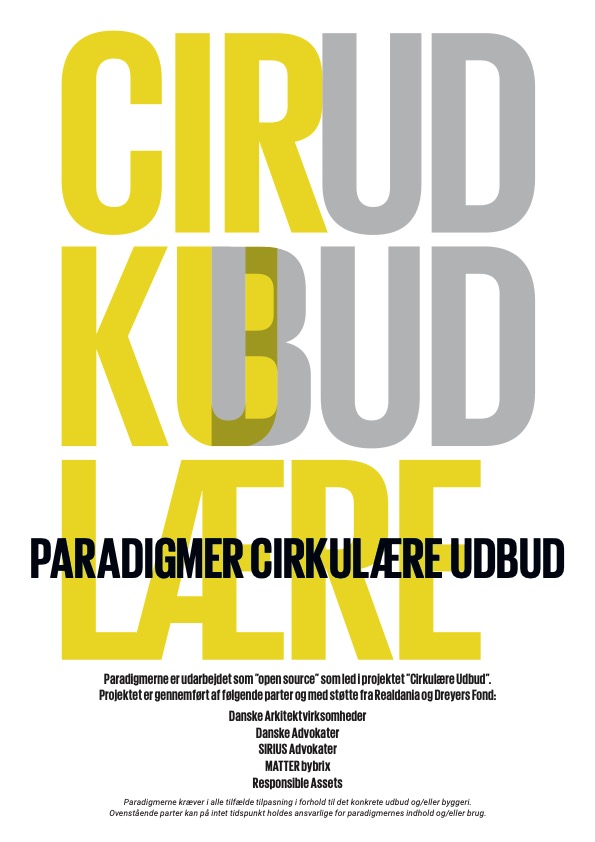 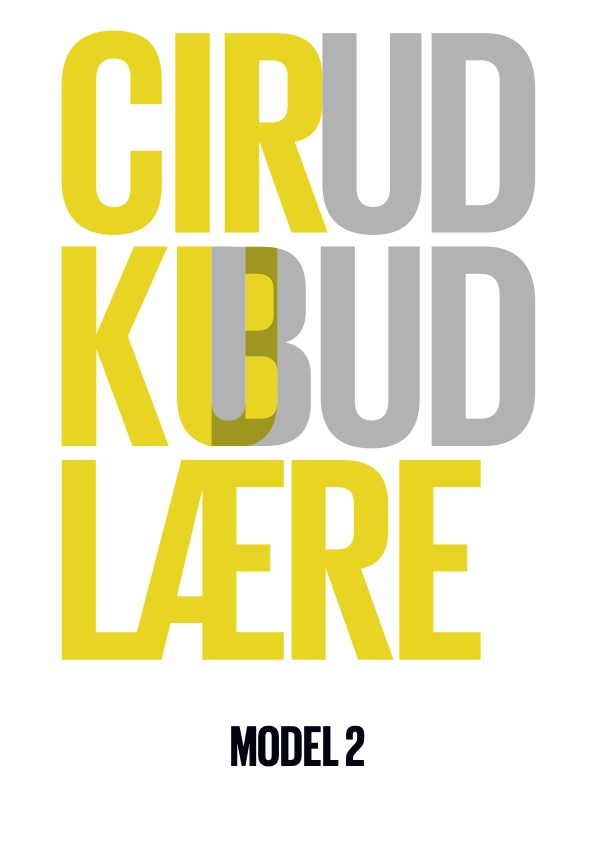 KonkurrencebetingelserFor projektkonkurrence om totalrådgivning vedrørende [indsæt]Generelt om konkurrencen[indsæt beskrivelse af projektet]Som en del af indsatsen om at inddrage cirkulær økonomi i byggebranchen afholder ordregiver en projektkonkurrence om udførelse af teknisk rådgivning og bistand i totalrådgivning vedrørende [indsæt beskrivelse]. Projektkonkurrencen omfatter [indsæt beskrivelse].Konkurrencen gennemføres som en projektkonkurrence med forudgående prækvalifikation efter udbudslovens §§ 84-92. Projektkonkurrencen overgår herefter til udbud med forhandling, jf. udbudslovens § 82, med henblik på indgåelse af en totalrådgivningsaftale om gennemførelse af vinderprojektet.De nærmere krav til ydelsen fremgår af projektbeskrivelsen (bilag H), mens vilkårene for samarbejdet i aftaleperioden fremgår af konkurrencematerialets kontrakt (bilag F).KonkurrencematerialeUdover nærværende konkurrencebetingelser og udbudsbekendtgørelsen består konkurrencematerialet af følgende bestanddele:Udbudsbilag[Bilag A: TilbudslisteBilag B: ESPD (Det fælles Europæiske udbudsdokument)Bilag C: Skabelon til erklæring om fælles befuldmægtiget i konsortierBilag D: Skabelon til støtteerklæringBilag: E: UdbudstidsplanBilag F: Kontrakt med ydelsesbeskrivelse inkl. bilag [indsæt] til [indsæt]Bilag G: HovedtidsplanBilag H: ProjektbeskrivelseBilag I: Kravspecifikation [eller byggeprogram] inkl. bilagBilag J: Geoteknisk rapport, miljø og kortlægningsnotatBilag K: Persondataerklæring]Rettelsesblade vil indgå i det samlede konkurrencemateriale.Konkurrencematerialets tilgængelighedKonkurrencematerialet er fra offentliggørelse af udbudsbekendtgørelsen i sin helhed tilgængeligt på [indsæt udbudsportal] via følgende link: [indsæt, når mappe er oprettet].Linket virker, når konkurrencedeltageren er oprettet som bruger af [indsæt udbudsportal] og er logget ind. Konkurrencedeltagerne er selv pligtige til at holde sig opdaterede om konkurrencens forløb mv. via [indsæt udbudsportal].Ved problemer med [indsæt udbudsportal] af teknisk art henvises til [indsæt udbudsportal] support.Ordregivers forholdJuridisk person Ordregiver under dette udbud er: [ordregiver][adresse][postnummer, by]CVR-nr.: [indsæt]Ordregiver er den ansvarlige for konkurrencens tilrettelæggelse og gennemførelse, og eventuel kontrakt vil skulle indgås med ordregiver.Kontaktperson Som kontaktperson har ordregiver udpeget:[Indsæt navn]Mail: [indsæt]Tlf.: [indsæt]Alle henvendelser vedrørende konkurrencen bør dog ske via [indsæt udbudsportal].Konkurrencedeltagers forholdKonkurrencedeltageren skal være den af ordregiver prækvalificerede juridiske person. Konkurrencedeltageren kan ikke lade sig erstatte af en anden juridisk person. Dette gælder også eventuelle koncernforbundne virksomheder. Ændring af udvalgte ansøgere eller konkurrencedeltagere kan alene ske inden for udbudslovens rammer.Hvis prækvalifikationen har omfattet et konsortium bestående af flere ansvarlige konkurrencedeltagere, skal det være netop disse juridiske personer – hverken færre eller flere – der afleverer skitseforslag. Der skal angives en fælles befuldmægtiget, som ordregiver med bindende virkning for konsortiet kan indgå aftaler med. Erklæring herom skal afgives ved anvendelse af bilag C. Hvis ansøger ved prækvalifikationen har baseret sig på en eller flere andre økonomiske aktører, for opfyldelse af minimumskrav til teknisk og faglig formåen, jf. afsnit 7.2.2, eller udvælgelse, jf. afsnit 7.3, skal disse økonomiske aktører være leverandører på den pågældende del af kontrakten. Overholdes dette ikke, vil den pågældende konkurrencedeltager ikke længere være egnet til at deltage i konkurrencen efter prækvalifikationen.Inden for udbudsreglernes rammer kan ordregiver i visse særlige tilfælde tillade forandringer hos den eller de prækvalificerede. Ordregiver er ikke forpligtet til at tillade forandringer, og eventuel forandring skal altid forudgående tillades skriftligt af ordregiver.Vejledende tidsplan for konkurrencenKonkurrencen forventes gennemført i henhold til følgende indikative tidsplan:Tidsplanen er vejledende, og ordregiver forbeholder sig, inden for rammerne af udbudsloven, retten til at ændre tidsplanen, hvis dette vurderes nødvendigt. Eventuelle ændringer i tidsplanen vil blive meddelt i et rettelsesblad på [indsæt udbudsportal].Kommunikation frem til aflevering af SKITSEFORSLAGSpørgsmål til konkurrencematerialetSpørgsmål forud for ansøgningsfristenForud for ansøgningsfristen kan ansøgere stille spørgsmål til konkurrencen – dog kun vedrørende forhold, der er direkte relevante for udarbejdelsen af ansøgningen. Spørgsmål vil blive besvaret skriftligt. Alle spørgsmål der stilles senest [14] dage før ansøgningsfristen vil blive besvaret. Spørgsmål, der stilles senere end [14] dage før ansøgningsfristen, vil alene blive besvaret i det omfang, besvarelse kan afgives senest seks dage før ansøgningsfristen. Spørgsmål, der stilles senere end seks dage før ansøgningsfristen, kan ikke forventes besvaret. I særlige tilfælde kan ordregiver vælge at besvare senere indkomne spørgsmål.Spørgsmål og svar vil i anonymiseret form blive offentliggjort på [indsæt udbudsportal].Spørgsmål under projektkonkurrencenEfter ansøgningsfristen kan de prækvalificerede konkurrencedeltagere stille spørgsmål om konkurrencematerialet for så vidt angår forhold, der er relevante for udarbejdelsen af skitseforslaget.Alle spørgsmål, der stilles senest [14] dage før fristen for aflevering af skitseforslaget, vil blive besvaret. Spørgsmål, der stilles senere end [14] dage før fristen for aflevering af skitseforslaget, vil alene blive besvaret i det omfang, besvarelse kan afgives senest seks dage før fristen for aflevering af skitseforslaget. Spørgsmål, der stilles senere end seks dage før fristen for aflevering af skitseforslaget, kan ikke forventes besvaret. I særlige tilfælde kan ordregiver vælge at besvare senere indkomne spørgsmål.Spørgsmål og svar vil i anonymiseret form blive offentliggjort på [indsæt udbudsportal].Ændringer i konkurrencematerialetOrdregiver kan indtil seks dage før fristen for aflevering af skitseforslaget offentliggøre rettelsesblade om eventuelle ændringer af konkurrencematerialet på [indsæt udbudsportal]. Ordregiver forbeholder sig i særlige tilfælde at kunne offentliggøre ændringer senere end seks dage før fristen mod forlængelse af fristen.Hvis ansøger/konkurrencedeltager bliver opmærksom på fejl eller mere betydende uhensigtsmæssigheder ved konkurrencematerialet, bedes ansøger/konkurrencedeltager straks gøre ordregiver opmærksom herpå således, at ordregiver får mulighed for at afhjælpe forholdet gennem offentliggørelse af et rettelsesblad. Opfordringen omfatter også eventuelle uhensigtsmæssigt formulerede krav til ydelse eller kontrakt. Ansøger/konkurrencedeltager skal være opmærksom på, at rettelsesblade kan indeholde ændringer til alle dele af konkurrencematerialet, herunder kontrakten samt dertilhørende bilag. Ansøger/konkurrencedeltager opfordres derfor nøje til at sætte sig ind i indholdet af rettelsesblade.PRÆKVALIFIKATIONSFASEN Udelukkelse, egnethed og udvælgelse UdelukkelseAnsøgere, der befinder sig under omstændigheder som anført i udbudslovens §§ 135-136 og § 137, stk. 1, nr. 1 (om tilsidesættelse af forpligtelser inden for det miljø-, social- og arbejdsretlige område) og 2 (om insolvens mv.), er udelukket fra at deltage i konkurrencen.En ansøger, der på et hvilket som helst tidspunkt under konkurrencen bliver omfattet af en af udelukkelsesgrundene i §§ 135-136 og § 137, stk. 1, nr. 1 og 2, vil blive udelukket fra konkurrencen, medmindre den pågældende inden for en af ordregiver fastsat rimelig frist fremlægger dokumentation, der viser ansøgerens pålidelighed, jf. udbudslovens § 138.Minimumskrav til egnethedFor konsortier gælder, at konsortiedeltagerne tilsammen skal opfylde minimumskravene til egnethed.For ansøgere, der baserer sig på andre økonomiske aktørers økonomiske og finansielle og/eller tekniske og faglige formåen, gælder, at ansøgeren og den støttende enhed tilsammen skal opfylde minimumskravene til egnethed.  Minimumskrav til økonomisk og finansiel formåenDer stilles følgende minimumskrav til ansøgernes økonomiske og finansielle formåen:[Omsætning på minimum: [indsæt] kroner i henhold til de seneste [tre] offentliggjorte årsregnskaberEgenkapital på minimum: [indsæt] kroner i henhold til de seneste [tre] offentliggjorte årsregnskaber eller positiv egenkapital i henhold til de seneste tre offentliggjorte årsregnskaberSoliditetsgrad på minimum: [indsæt] % i henhold til de seneste [tre] offentliggjorte årsregnskaber]Minimumskrav til teknisk og faglig formåenDer stilles følgende mindstekrav til ansøgernes tekniske og faglige formåen:[At ansøger fremlægger mindst [to] referencer, som dokumenterer erfaring med projekter med innovative og cirkulære elementer. Ved innovative elementer forstås projekter med [genbrug, genanvendelse, design for adskillelse]At ansøger fremlægger mindst [to] referencer, som dokumenterer erfaring med sammenlignelige projekter, der er udført i totalrådgivning. Ved sammenlignelige projekter forstås [indsæt]]En reference kan fremlægges til opfyldelse af flere minimumskrav. Referenceprojekterne skal være afsluttet inden for de seneste [fem] år fra ansøgningstidspunktet. Ved afsluttet forstås, at projekterne skal være afleveret. Formkrav til referencerne fremgår under pkt. 8.1. Bemærk, at ansøger i sit eget ESPD alene kan angive egne referencer, dvs. for den pågældende juridiske person (f.eks. et selskab). Dette indebærer, at koncernforbundne selskabers referencer kun kan tages i betragtning, hvis ansøgeren baserer sig på de pågældende koncernforbundne selskaber i relation til egnethed, og hvis der således indleveres særskilt ESPD og støtteerklæring for de pågældende koncernforbundne selskaber. UdvælgelseOrdregiver vil udvælge [indsæt antal, således at der sikres reel konkurrence] ansøgere, der prækvalificeres. Såfremt ordregiver modtager ansøgninger fra mere end [indsæt antal] egnede ansøgere, vil ordregiver, ud fra nedenstående kriterier, udvælge hvilke ansøgere, der opfordres til at deltage i projektkonkurrencen.Udvælgelsen af ansøgere finder sted på grundlag af en vurdering af, hvilke egnede ansøgere der dokumenterer den bedste og mest relevante erfaring, der er udført inden for de seneste 5 år fra ansøgningstidspunktet. Ved udført forstås, at referencerne gerne må være igangværende, idet det dog vil indgå i ordregivers vurdering, hvor langt i processen referenceprojektet er.Ved vurderingen af den bedste og mest relevante erfaring lægges vægt på:[I hvor høj grad referencerne dokumenterer erfaring med innovation og cirkulære elementer, vurderet på baggrund af antallet og omfanget (kontraktværdi) af referencerne. I hvor høj grad referencerne dokumenterer erfaring med [indsæt projektets karakter, f.eks. skolebyggeri] af sammenlignelig størrelse, udført i totalrådgivning, vurderet på baggrund af antallet og omfanget (kontraktværdi) af referencerne.] Der foretages en samlet vurdering af 1) og 2), der vægter lige. Ansøgningen må maksimalt indeholde [10] referencer. Formkrav til referencer fremgår under pkt. 8.1. Ansøgning om prækvalifikation   FormkravAnsøgning skal indgives på dansk.Ansøgningen skal som minimum indeholde udfyldt ESPD for ansøger, som foreløbig dokumentation for at ansøgeren ikke er udelukket, jf. pkt. 7.1, at ansøger opfylder de i udbudsbekendtgørelsen fastsatte minimumskrav til egnethed, jf. pkt. 7.2, og hvordan ansøgeren opfylder de i udbudsbekendtgørelsen fastsatte udvælgelseskriterier, jf. pkt. 7.3.  Ansøgeren må vedlægge særskilte referenceblade. Hver reference må maksimalt fylde [en] A4-side. Hvis referencen overstiger en A4-side, vil ordregiver kun tage den første A4-side i betragtning. Ansøgeren bedes illustrere, hvilke mindstekrav og udvælgelseskriterier hver reference opfylder. Referencerne bør som minimum omfatte følgende oplysninger:[Angivelse af bygherreUdførelsestidspunkt, herunder om opgaven er igangværende og i så fald, hvor langt opgaven erKontraktværdi Entrepriseform Ansøgerens rolle i projektet Beskrivelse af på hvilken måde referencen udgør relevant erfaring for den udbudte opgave Tydelig angivelse af, hvilket minimumskrav og/eller udvælgelseskriterium referencen tilsigter at opfylde]Hvis ansøger er et konsortium, skal der for hver deltager i konsortiet, som dokumentation for udelukkelse, egnethed og opfyldelse af udvælgelseskriterierne, fremsendes et udfyldt og underskrevet ESPD samt erklæring om fælles befuldmægtiget (f.eks. ved anvendelse af konkurrencebetingelsernes bilag C).Hvis ansøger i relation til egnethed baserer sig på andre økonomiske aktørers ressourcer (underleverandører, koncernforbundne selskaber mv.), skal der som dokumentation for udelukkelse og egnethed for hver af de pågældende økonomiske aktører fremsendes et udfyldt og underskrevet ESPD samt støtteerklæring (f.eks. ved anvendelse af konkurrencebetingelsernes bilag D).AnsøgningsfristAnsøgning skal indleveres elektronisk til ordregiver via [indsæt udbudsportal] senest den[dato måned 20xx, kl. 12.00.]Ansøgninger, der uploades efter ansøgningsfristens udløb, vil ikke blive taget i betragtning.Udfyldelse af ESPDVejledning til udfyldelseI det af ansøgeren udfyldte ESPD skal følgende dele udfyldes:                                                                                               Del II.A Den økonomisk aktørDel II.B Den økonomisk aktørs repræsentanter Del II.C Udnyttelse af andre enheders kapacitetDel III.A, B og C UdelukkelsesgrundeDel IV.B Økonomisk og finansiel formåen Del IV.C Teknisk og faglig formåen (angivelse af referencer eller henvisning til, at disse er vedlagt separat som bilag) Del V Begrænsning af antallet af kvalificerede ansøgere (afkryds i ja, for at kravene er opfyldt)Del VI Afsluttende erklæring/underskriftUdfyldelse af ESPD’etUnder overskrifterne ”Oplysninger om offentliggørelse”, ”Indkøberens identitet” og ”Oplysninger om udbudsproceduren” skal ansøger ikke udfylde noget – disse felter omhandler udbuddet og den ordregivende myndighed. Del II: Oplysninger om den økonomiske aktør”A: Oplysninger om den økonomiske aktør” Her skal ansøger angive kontaktoplysninger samt svare på nogle generelle indledende spørgsmål om ansøgers forhold. SMV’er: Ansøger skal angive, om ansøger er en SMV, dvs. om ansøger tilhører kategorien små (herunder mikro) eller mellemstor virksomhed. Hvis ansøger beskæftiger under 250 personer og har en årlig omsætning på højst 50 mio. EUR eller har en samlet årlig balance på højst 43 mio. EUR, hører ansøger til i kategorien SMV, og der skal svares ”Ja” i dette felt.Reserverede kontrakter: [Nærværende konkurrence vedrører ikke en reserveret kontrakt, og der skal derfor ikke afgives svar.]Officielle lister over godkendte økonomiske aktører og certificering: En virksomhed, der er etableret i Danmark, vil som udgangspunkt svare ”Nej” på spørgsmålet, da sådanne lister ikke er indført i Danmark.Deltagerform: Hvis ansøger vil deltage i den pågældende konkurrence sammen med andre, skal der svares ”Ja” i dette felt. Her tænkes på den situation, hvor en virksomhed deltager som en sammenslutning i et konsortium, et joint venture eller lignende. Der er ikke tale om den situation, hvor der anvendes underleverandører til løsning af opgaven eller den situation, hvor ansøger baserer sig på en anden økonomisk aktør i relation til egnethed. ”B: Oplysninger om den økonomiske aktørs repræsentanter”Her skal ansøger angive oplysninger om den eller de personer, der er beføjet til at repræsentere virksomheden i forbindelse med den konkrete konkurrence.”C: Oplysninger om udnyttelse af andre enheders kapacitet”Her skal det oplyses, om ansøger baserer sig på andre enheders kapacitet for at opfylde minimumskravene til egnethed i del IV samt del V. Når en ansøger baserer sig på andre enheders kapacitet, er det den situation, hvor man som ansøger ikke selv er i stand til at opfylde de fastsatte minimumskrav til egnethed. Hvis der svares ”Ja” hertil, skal ansøgeren vedlægge et særskilt ESPD for hver enhed. ”D: Oplysninger om underleverandører, hvis kapacitet den økonomiske aktør ikke baserer sig på”[indsæt tekst, hvis feltet skal udfyldes for den konkrete konkurrence / Skal ikke udfyldes for den konkrete konkurrence.]Del III: Udelukkelsesgrunde”A: Grunde vedrørende straffedomme”, ”B: Grunde vedrørende betaling af skatter og afgifter eller bidrag til sociale sikringsordninger” og ”C: Grunde, der vedrører insolvens, interessekonflikter eller forsømmelse i forbindelse med udøvelsen af erhvervet.Ansøger skal svare på de anførte udelukkelsesgrunde, jf. pkt. 7.1. Del IV: Udvælgelse (Dette afsnit omhandler minimumskrav til egnethed og udvælgelse)”A: Egnethed” [indsæt tekst, hvis feltet skal udfyldes for den konkrete konkurrence / Skal ikke udfyldes for den konkrete konkurrence.]”B: Økonomisk og finansiel formåen”Se ovenfor i nærværende konkurrencebetingelser under pkt. 7.2.1. ”C: Teknisk og faglig formåen”Se ovenfor i nærværende konkurrencebetingelser under pkt. 7.2.2 og pkt. 7.3. Særskilt referenceblad kan indleveres, jf. pkt. 8.1. Del V: Begrænsning af antallet af kvalificerede Ansøgere (Dette afsnit omhandler udvælgelse)Dette felt vedrører konkurrencebetingelsernes pkt. 7.3 om udvælgelse. Ansøger skal her svare ”Ja” og i beskrivelsesfeltet henvise til beskrivelsen af referencerne, som beskrevet i del IV C. Del VI: Afsluttende erklæringerESPD’et afsluttes ved angivelse af dato og sted (fysisk underskrift er ikke påkrævet for ansøger)Meddelelse om prækvalifikationMeddelelse om prækvalifikation sker via [indsæt udbudsportal].SKITSEFORSLAG /Konkurrenceprojektet BesigtigelseFor de prækvalificerede konkurrencedeltagere afholdes en besigtigelse den [dato], kl. [klokkeslæt].Mødested: [Adresse].  Tilmelding til besigtigelsen bedes ske via [indsæt udbudsportal] senest den [dato].Der henstilles til, at der maksimalt møder [indsæt antal] personer op per konkurrencedeltager.SpørgsmålDer henvises til afsnit 6.1 i nærværende konkurrencebetingelser.  Aflevering af SkitseforslagFormkrav Alle skitseforslag skal være på dansk. Eventuelle bilag omfattende tekniske specifikationer, brochuremateriale eller lignende må dog gerne være på engelsk, såfremt dokumentationen ikke foreligger på dansk.  Ordregiver opfordrer konkurrencedeltagerne til at formulere sig så kortfattet som muligt og til kun at vedlægge relevant materiale. Skitseforslagets indhold – TjeklisteSkitseforslaget skal udover eventuel følgeskrivelse eller lignende indeholde følgende bilag i udfyldt stand: Tilbudsliste (Udbudsbilag A), jf. pkt. 10.2.1.Løsningsbeskrivelse, jf. pkt. 10.2.2.Tegningsmateriale, jf. pkt. 10.2.3.Beskrivelse af proces- og tidsstyring samt kvalitetssikring, jf. pkt. 10.2.4.Udfyldelse af tilbudsliste (Udbudsbilag A)Tilbudslisten skal udfyldes i sin helhed. Tilbudslisteposter, der ikke udfyldes, anses som tilbudt udført til kr. 0,00, og konkurrencedeltageren er bundet af dette ved arbejdets udførelse.Konkurrencedeltageren skal udfylde tilbudslisten med henholdsvis priser for de af kontrakten omfattede ydelser og timepriser ved eventuelle ekstraarbejder. [Priserne skal omfatte alle de med kontraktens udførelse forbundne direkte og indirekte omkostninger, herunder alle omkostninger til aflønning af medarbejdere, mødeaktivitet, forsikringer, tegningsmateriale, lokaleomkostninger, kørsel mv.] LøsningsbeskrivelseKonkurrencedeltageren skal udarbejde en løsningsbeskrivelse. Beskrivelsen skal indeholde følgende:[Kort beskrivelse af forslagets idemæssige udformning og disponering, konstruktioner, materialer, installationer, akustik, lys samt byggeriets bæredygtighedsprofilBeskrivelse af funktionelle sammenhænge, der danner optimale rammer for byggeriets vision om cirkulært byggeri. Ved cirkulært byggeri forstås ethvert byggeri med fokus på bæredygtighed, totaløkonomi, CO2-besparelser og reduceret ressourceforbrugBeskrivelse af arbejdsmetoder, håndtering af samarbejdsmetoder samt erfaringsudveksling.Overordnet økonomisk kalkulation]Beskrivelsen må ikke fylde mere end [10] A4-sider. Hvis beskrivelsen fylder mere end [10] A4-sider, vil ordregiver kun medtage de første [10] A4-sider i evalueringen.TegningsmaterialeKonkurrencedeltageren skal ved skitseforslaget vedlægge følgende tegningsmateriale:[SituationsplanPlantegninger Snittegninger Facadetegninger[5] Visualiseringer både ud- og indvendigt, der anskueliggør forslagets udformningReferencefotos og evt. rummelige illustrationer, der understøtter beskrivelsen og viser arkitektur, byrum, stemning, rummelighed, grønne elementer mm.Diagrammer, der anskueliggør projektets bærende ideerEventuelt model]Proces- og tidsstyring samt kvalitetssikringKonkurrencedeltageren skal udarbejde en beskrivelse af den tidsmæssige styring af projektet, herunder sikring af fremdrift. I beskrivelsen skal konkurrencedeltageren bl.a. oplyse, hvordan risici vil blive håndteret for at sikre overholdelse af byggeriets tidsplan og ibrugtagningsdato.Beskrivelsen må ikke fylde mere end [5] A4-sider. Hvis beskrivelsen fylder mere end [5] A4-sider, vil ordregiver kun medtage de første [5] A4-sider i evalueringen.Optioner[indsæt beskrivelse af optioner]ForbeholdOrdregiver er forpligtet til at afvise skitseforslag med forbehold overfor grundlæggende elementer i konkurrencematerialet eller andre forbehold, der ikke af ordregiver kan prissættes med den fornødne sikkerhed eller er bagatelagtigt. Konkurrencedeltageren opfordres til ikke at tage forbehold i skitseforslaget, da forbehold indebærer betydelig risiko for, at skitseforslaget ikke vil blive taget i betragtning. Konkurrencedeltageren opfordres i stedet til at stille spørgsmål via [indsæt udbudsplatform] eller på samme måde gøre ordregiver opmærksom på eventuelle uhensigtsmæssigheder i konkurrencematerialet.Konkurrencedeltageren opfordres til ikke uovervejet at vedlægge standarddokumenter i form af standard leveringsbetingelser mv., idet sådanne dokumenter kan indeholde utilsigtede forbehold.Forbehold over for ikke-grundlæggende elementer i konkurrencematerialet vil af ordregiver så vidt muligt blive kapitaliseret og lagt til den pris, konkurrencedeltageren har angivet.Aflevering af skitseforslag og fristFristen for aflevering af skitseforslaget er [indsæt dato og klokkeslæt], jf. pkt. 4.Skitseforslaget skal indleveres på følgende adresse: [indsæt].Skitseforslag, der modtages efter fristen for aflevering, vil ikke blive taget i betragtning.Ved personlig indlevering af skitseforslaget skal det ske på en sådan måde, at anonymiteten overholdes, f.eks. ved bud/taxa. Ved indlevering vil der blive udstedt en kvittering. Det samlede materiale, jf. pkt. 10.2, som udgør skitseforslaget, skal afleveres efter følgende retningslinjer: [indsæt].Skitseforslaget skal forsynes med et femcifret kendingstal af hensyn til bevarelse af anonymiteten.VedståelsesfristSkitseforslag skal være bindende for konkurrencedeltageren i [6] måneder fra fristen for aflevering af skitseforslagets udløb. Kriterier for vurdering af SKITSEFORSLAGTildelingskriteriumKontrakten tildeles til den konkurrencedeltager, der afgiver det økonomisk mest fordelagtige Skitseforslag. Det økonomisk mest fordelagtige skitseforslag identificeres på grundlag af tildelingskriteriet [bedste forhold mellem pris og kvalitet].Projektkonkurrencen evalueres på grundlag af følgende underkriterier og vægtning:Pris – [indsæt] %Kvalitet – [indsæt] %Underkriteriet ”Pris”Ved underkriteriet ”Pris” evalueres den samlede evalueringspris, som angivet i tilbudslisten (bilag A), inklusive eventuelle optioner. [Evalueringsprisen er summen af konkurrencedeltagers priser for de af kontrakten omfattede ydelser og en beregnet sum af enhedspriser for eventuelle ekstraarbejder ud fra et hypotetisk forbrug af de enkelte medarbejderkategorier, som nærmere angivet i tilbudslisten.]Ved evaluering anvendes en lineær pointmodel.Dette sker ved omregning af de tilbudte priser til point ud fra et spænd, som beskrevet nedenfor.Primær evalueringsmodel for underkriteriet ”Pris”Ved bedømmelsen af underkriteriet ”Pris” anvendes en lineær pointmodel, hvor skitseforslaget med den laveste samlede evalueringssum tildeles 10 point, mens et skitseforslag med en samlet evalueringssum, der ligger [indsæt] % højere end den laveste samlede entreprisesum, tildeles 0 point.De mellemliggende skitseforslag vil blive omregnet til point ved følgende formel:Point = 10 – ((10-0) / [x] pct.) * (pris – 0) / laveste prisDer gives point med to betydende decimaler. Sekundær evalueringsmodel for underkriteriet ”Pris”I det tilfælde, hvor spredningen i de indkomne priser er større end [indsæt] %, vil ordregiver regulere spændet med 5 %, indtil alle tilbudspriserne kan rummes i den lineære pointmodel.Ved den sekundære evalueringsmodel vil ordregiver bruge samme formel til at omdanne evalueringssum til point som ved den primære evalueringsmodel, dog med ovenfornævnte tilpasning af spændet.Point = 10 – ((10-0) / [x] pct.) * (pris – 0) / laveste prisDer gives point med to betydende decimaler. Underkriteriet ”Kvalitet”Underkriteriet ”Kvalitet” vurderes på baggrund af følgende delkriterier med den nedenfor angivne vægtning: Delkriteriet ”Løsningsbeskrivelse” - [indsæt] %Delkriteriet ”Tegningsmateriale” - [indsæt] %Delkriteriet ”Proces- og tidsstyring og kvalitetssikring” – [indsæt] %LøsningsbeskrivelseVed vurderingen af delkriteriet ”Løsningsbeskrivelse” lægges vægt på: [I hvor høj grad skitseforslagets idemæssige udformning og disponering illustrerer konstruktioner, materialer, installationer, akustik, lys samt byggeriets bæredygtighedsprofilI hvor høj grad beskrivelsen af de funktionelle sammenhænge danner optimale rammer for byggeriets vision om cirkulært byggeriI hvor høj grad skitseforslaget understøtter en samarbejdsproces frem mod udvikling af innovative løsninger indenfor den cirkulære byggeprocesI hvor høj grad skitseforslaget danner grundlag for et samarbejde med andre aktører i en innovativ proces med henblik på at udvikle cirkulære løsninger til anvendelse i byggeriet]Ordregiver vurderer delkriteriet på baggrund af konkurrencedeltagerens løsningsbeskrivelse, jf. pkt. 10.2.2. Der anvendes ved evalueringen af delkriteriet følgende pointmodel, hvor der gives hele point mellem 0 og 10: TegningsmaterialeVed vurderingen af delkriteriet ”Tegningsmateriale” lægges vægt på: [I hvor høj grad konkurrencedeltageren med tegningsmaterialet demonstrerer evne til at tænke nyt, innovativt og cirkulærtI hvor høj graf konkurrencedeltageren med tegningsmaterialet demonstrerer forståelse for [indsæt]]Ordregiver vurderer delkriteriet på baggrund af konkurrencedeltagerens tegningsmateriale, jf. pkt. 10.2.3.Der anvendes ved evalueringen af delkriteriet følgende pointmodel, hvor der gives hele point mellem 0 og 10: Proces- og tidsstyring samt kvalitetssikringVed vurderingen af delkriteriet ”Proces- og tidsstyring samt kvalitetssikring” foretages en samlet vurdering af, om konkurrencedeltageren demonstrerer forståelse for byggeprocessen i en hovedentreprise med cirkulære elementer. Der lægges ved vurderingen heraf vægt på: [I hvor høj grad skitseforslaget anviser metoder og fremgangsmåder, som sikrer, at tidsplanen overholdes ved en optimal og realistisk byggeproces I hvor høj grad skitseforslaget tilbyder en pålidelig model for intern kvalitetssikring sådan, at eventuelle fejl og mangler afdækkes tidligt.]Ordregiver vurderer delkriteriet på baggrund af konkurrencedeltagerens beskrivelse, jf. pkt. 10.2.4.Der anvendes ved evalueringen af delkriteriet følgende pointmodel, hvor der gives hele point mellem 0 og 10:  Bedømmelsesproces og bedømmelseskomitéI forbindelse med konkurrencens gennemførelse har ordregiver nedsat en bedømmelseskomité. Bedømmelseskomitéen foretager vurderingen af de indkomne skitseforslag i forhold til de ovenfor oplistede kriterier i pkt. 11. Den samlede vurdering udmøntes i en sammenfattende redegørelse/rapport for vurderingen af skitseforslaget. Bedømmelseskomitéen vil på baggrund af de sammenfattende redegørelser udpege [en] vinder.Bedømmelseskomitéen vil bestå af følgende medlemmer: [indsæt][indsæt][indsæt][indsæt] Underretning om tildelingsbeslutningAlle konkurrencedeltagere vil hurtigst muligt og samtidig få skriftlig underretning om tildelingsbeslutningenOrdregiver vil være bundet af bedømmelseskomitéens valg af vinder og har til hensigt at indgå kontrakt med denne vinder. Der er imidlertid ingen kontrakt eller løfte herom, før eventuel kontrakt er underskrevet af begge parter.Ordregivers underretning om tildelingsbeslutningen fritager ikke forbigåede konkurrencedeltagere fra forpligtelserne efter skitseforslaget, der fortsat er bindende i overensstemmelse med pkt. 10.8. Indhentelse af dokumentation Senest efter evalueringen (men inden meddelelse om kontrakttildeling) vil ordregiver indhente dokumentation til sikring af, at den vindende konkurrencedeltager ikke er omfattet af udelukkelsesgrunde. Som dokumentation for at den vindende konkurrencedeltager ikke er omfattet af udelukkelsesgrunde, skal den vindende konkurrencedeltager fremsende følgende: Serviceattest, der er udstedt af Erhvervsstyrelsen ikke senere end 6 måneder fra anmodningstidspunktet. For udenlandske konkurrencedeltagere henvises til udbudslovens § 153, stk. 1, nr. 2 eller stk. 2. Hvis den vindende konkurrencedeltager er en sammenslutning af økonomiske aktører (konsortium eller lignende), skal den nævnte dokumentation fremsendes for alle konsortiedeltagerne. Såfremt dokumentation ikke fremsendes indenfor den af ordregiver fastsatte frist, forbeholder ordregiver sig ret til, af hensyn til konkurrencens fremdrift, at bortse fra skitseforslaget.Ordregiver forbeholder sig ret til at indhente dokumentationen (eller dele heraf), for så vidt angår en eller flere konkurrencedeltagere, på et hvilket som helst tidspunkt under konkurrencen, hvis ordregiver skønner det relevant.  AnonymitetDer stilles krav om anonymitet i relation til bedømmelseskomitéen, hvilket gælder, indtil der foreligger en udtalelse eller afgørelse fra bedømmelseskomitéen. Denne anonymitet sikres ved et to-kuverts-system, hvor skitseforslaget afleveres med et nummer, og dette nummer kædes sammen med konkurrencedeltagerens identitet i en anden kuvert. Kuverten med konkurrencedeltagerens identitet afleveres sammen med skitseforslaget, men åbnes først af bedømmelseskomitéen, når deres afgørelse foreligger. Afsløres en konkurrencedeltagers identitet ved en fejl fra den pågældende konkurrencedeltager, kan ordregiver være tvunget til at se bort fra skitseforslaget.Der vil komme yderligere information om kuvertsystemet på [indsæt udbudsportal]. Udbud med forhandling uden forudgående udbudsbekendtgørelsePå baggrund af de indkomne skitseforslag overgås til udbud med forhandling uden forudgående udbudsbekendtgørelse med vinderen [eller vinderne] af konkurrencen.Den nærmere procedure for forhandlingen vil fremgå af invitationen til forhandlingen, som sendes til den udpegede vinder efter bedømmelsen af skitseforslagene. Øvrige oplysninger FortrolighedOrdregiver vil så vidt muligt sikre fortroligheden af alle oplysninger i konkurrencedeltagernes skitseforslag, som angår konkurrencedeltagerens fortrolige forretningsmæssige forhold. Fortrolighedstilsagnet viger i den udstrækning, hvor lovgivningen forpligter ordregiver til at videregive oplysninger til tredjemand.Ordregiver er til enhver tid berettiget til at anvende oplysninger i den udstrækning, hvor dette er til berettiget varetagelse af ordregivers interesser under en rets- eller klagesag med tilknytning til udbuddet.Konkurrencedeltagerne skal tilsvarende sikre fuld fortrolighed i forhold til tredjemand med hensyn til alle oplysninger, som konkurrencedeltagerne modtager under udbudsforretningen, og som angår forhold, der ikke er offentligt tilgængelige.Konkurrencedeltagerne skal sikre, at eventuelle underleverandører ligeledes påtager sig at behandle oplysninger fortroligt.Vederlag for deltagelse[For de konkurrencedeltagere, der afleverer et konditionsmæssigt skitseforslag, vil der blive udbetalt et vederlag svarende til de dokumenterede omkostninger, dog maksimalt på kr. [indsæt]. Der ydes ikke vederlag til den vindende konkurrencedeltager.Vederlaget udbetales umiddelbart efter konkurrenceresultatets offentliggørelse. Eller: Konkurrencedeltagernes omkostninger forbundet med projektkonkurrencen under nærværende udbud er ordregiver uvedkommende.] AflysningIndtil konkurrencen er afsluttet med indgåelse af kontrakt, vil konkurrencen af ordregiver kunne aflyses, hvis ordregiver har grund til aflysning, der ikke er usaglig eller i strid med ligebehandlingsprincippet. Afsendelse af udbudsbekendtgørelse til offentliggørelse i EU-Tidende[indsæt dato + evt. klokkeslæt]Frist for spørgsmål[indsæt dato + evt. klokkeslæt]Frist for ansøgning om prækvalifikation[indsæt dato + evt. klokkeslæt]Opfordring til at deltage i konkurrencen[indsæt dato + evt. klokkeslæt]Evt. besigtigelse [indsæt dato + evt. klokkeslæt]Frist for spørgsmål under projektkonkurrencen[indsæt dato + evt. klokkeslæt]Frist for aflevering af skitseforslag[indsæt dato + evt. klokkeslæt]Meddelelse om tildelingsbeslutning [indsæt dato + evt. klokkeslæt]Opfyldelse af delkriterietPointBedst mulige opfyldelse af kriteriet10Glimrende/fortrinlig opfyldelse af kriteriet9Rigtig god/meget tilfredsstillende opfyldelse af kriteriet8God opfyldelse af kriteriet7Over middel i opfyldelse af kriteriet6Tilfredsstillende/middel opfyldelse af kriteriet5Under middel i opfyldelse af kriteriet4Noget under middel i opfyldelse af kriteriet3Ringe opfyldelse af kriteriet2Dårlig opfyldelse af kriteriet1Helt utilfredsstillende opfyldelse af kriteriet (alene konditionsmæssigt)0Opfyldelse af delkriterietPointBedst mulige opfyldelse af kriteriet10Glimrende/fortrinlig opfyldelse af kriteriet9Rigtig god/meget tilfredsstillende opfyldelse af kriteriet8God opfyldelse af kriteriet7Over middel i opfyldelse af kriteriet6Tilfredsstillende/middel opfyldelse af kriteriet5Under middel i opfyldelse af kriteriet4Noget under middel i opfyldelse af kriteriet3Ringe opfyldelse af kriteriet2Dårlig opfyldelse af kriteriet1Helt utilfredsstillende opfyldelse af kriteriet (alene konditionsmæssigt)0Opfyldelse af delkriterietPointBedst mulige opfyldelse af kriteriet10Glimrende/fortrinlig opfyldelse af kriteriet9Rigtig god/meget tilfredsstillende opfyldelse af kriteriet8God opfyldelse af kriteriet7Over middel i opfyldelse af kriteriet6Tilfredsstillende/middel opfyldelse af kriteriet5Under middel i opfyldelse af kriteriet4Noget under middel i opfyldelse af kriteriet3Ringe opfyldelse af kriteriet2Dårlig opfyldelse af kriteriet1Helt utilfredsstillende opfyldelse af kriteriet (alene konditionsmæssigt)0